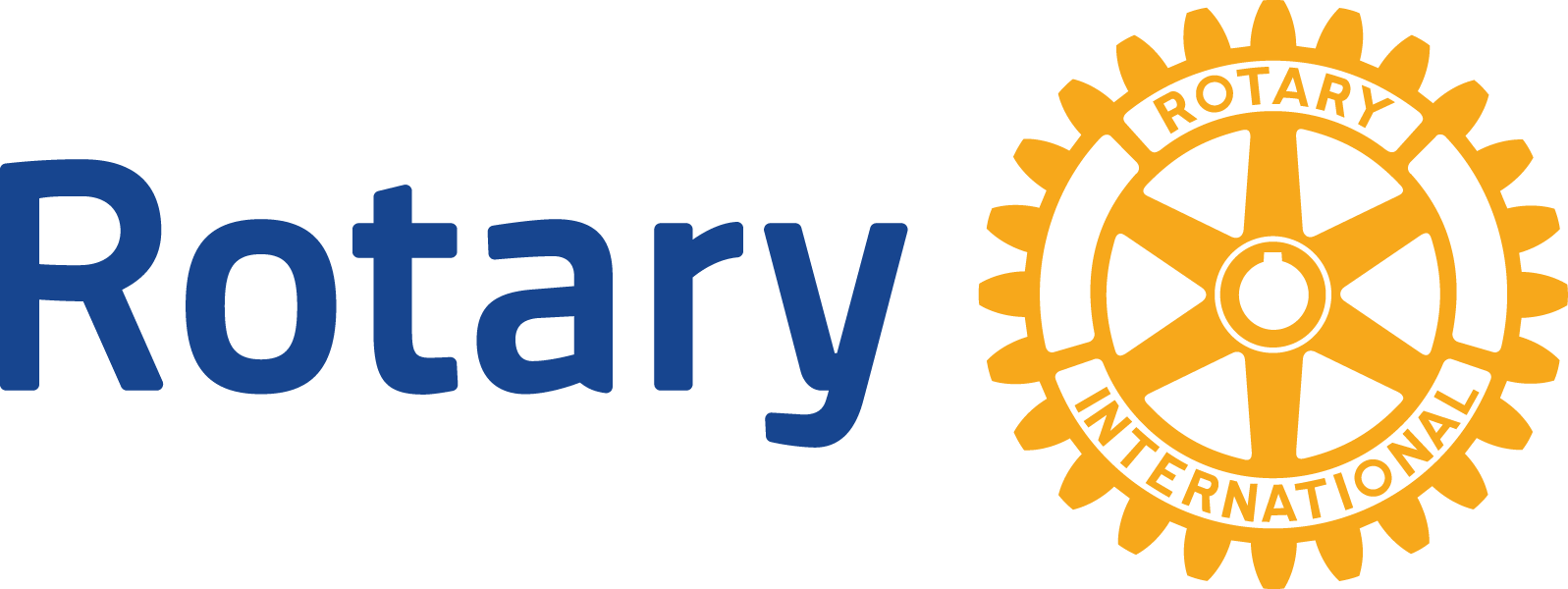 Rotary Grants Travel FormComplete this form, save it, and email it to Atlas Travel at TeamH-Request@atlastravel.com. For questions, phone +1 888-666-6019 or +1 508-488-1366. Proposed itineraryGrant ID number:Grant ID number:Grant ID number:Grant ID number:Grant ID number:Traveler’s name:Traveler’s name:Traveler’s name:Traveler’s name:Nationality:Nationality:Mobile phone:Mobile phone:Mobile phone:Alternate phone:Alternate phone:Alternate phone:Email:Today’s date:Today’s date:Today’s date:Travel destination(s) and dates:Travel destination(s) and dates:Travel destination(s) and dates:Travel destination(s) and dates:Travel destination(s) and dates:Travel destination(s) and dates:Travel destination(s) and dates:Travel destination(s) and dates:I will conduct personal travel:I will conduct personal travel:I will conduct personal travel:I will conduct personal travel:I will conduct personal travel:I will conduct personal travel:I will conduct personal travel:Frequent-flier number(s):Frequent-flier number(s):Frequent-flier number(s):Special assistance/requests:Special assistance/requests:Special assistance/requests:Special assistance/requests:Special assistance/requests:Special assistance/requests:DateDeparture cityDestination cityPreferred departure timePreferred arrival timePreferred airline